Name: _________________	Table #: ______	Period: ______     Date: _______8.4B NOTES – Surface Areas and Volumes of Similar SolidsObjective: Use properties of similar solids to find missing measures.  Understand relationship between volumes of similar solids. 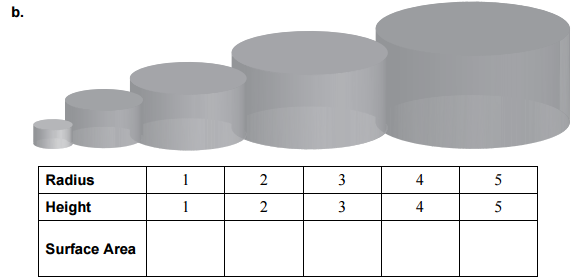 Compare the radius of cylinder A to all of the other cylinders (B, C, D & E).  Set up a proportion for each one. Simplify any ratios that can be simplified.  Are the two ratios equal?  Is there a way to make them equal?                  When two solids are similar, the ratio of their surface areas is equal to the _________ of the ratio of their corresponding linear measures. 		BACK HW: worksheet 8.4BThe solids are similar. Find the surface area of the small solid. Round answers to the nearest tenth. 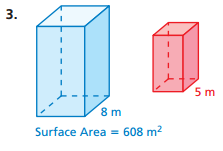 The solids are similar. Find the surface area of the big solid. Round answers to the nearest tenth. 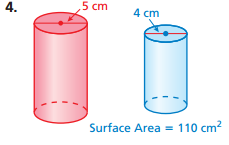 The pyramids are similar.  What is the surface area of Pyramid A?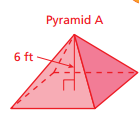 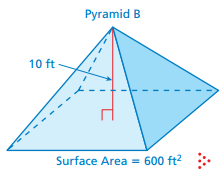 The pyramids are similar. (a) Find the missing dimension.  (b) Find the surface area of big pyramid. 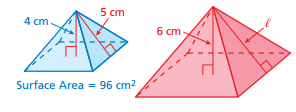 Similar Test Question #14: There are 6 similarly shaped figures in a set. The largest is 6 inches tall. Each of the other figures is 1 inch shorter than the next larger figure. The surface area of the largest figure is 468 in2. What is the surface area of the smallest figure? HINT: draw out the figures and include the lengths. 